Journée sécurité lot et Garonne du 20 et 22-09-2016Séance d’entrainement sur le placage 5’ échauffement : gammes  1er monté de genoux2ème talon fesse 3ème pas chassés4ème pas chassés changement de sens à chaque appuis5ème roulades avant5’ échauffement : placage – par bi-hommesLe plaqueur tourne autour ou du PB (ou pas chassés) au TOP du PB le plaqueur engage son placageen pré-action : fléchi sur ces jambes place son dos, cible l’endroit à impacté et impact le PB  «  les bras doivent être engagé coude proche du corps avec un mouvement vers le PB Travail d’appuis et de posture en pré-plaquage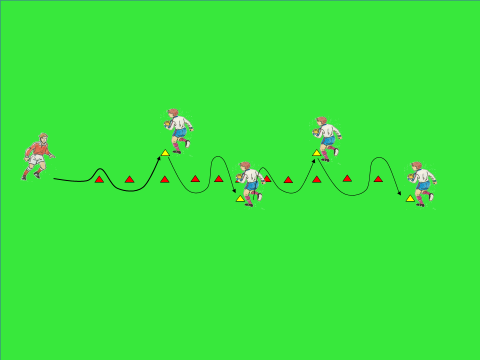 2)1 contre 1 à genoux Travail d’épaules, de tête et de bras  3)1 contre 1 debout en position de pré-plaquage 4) 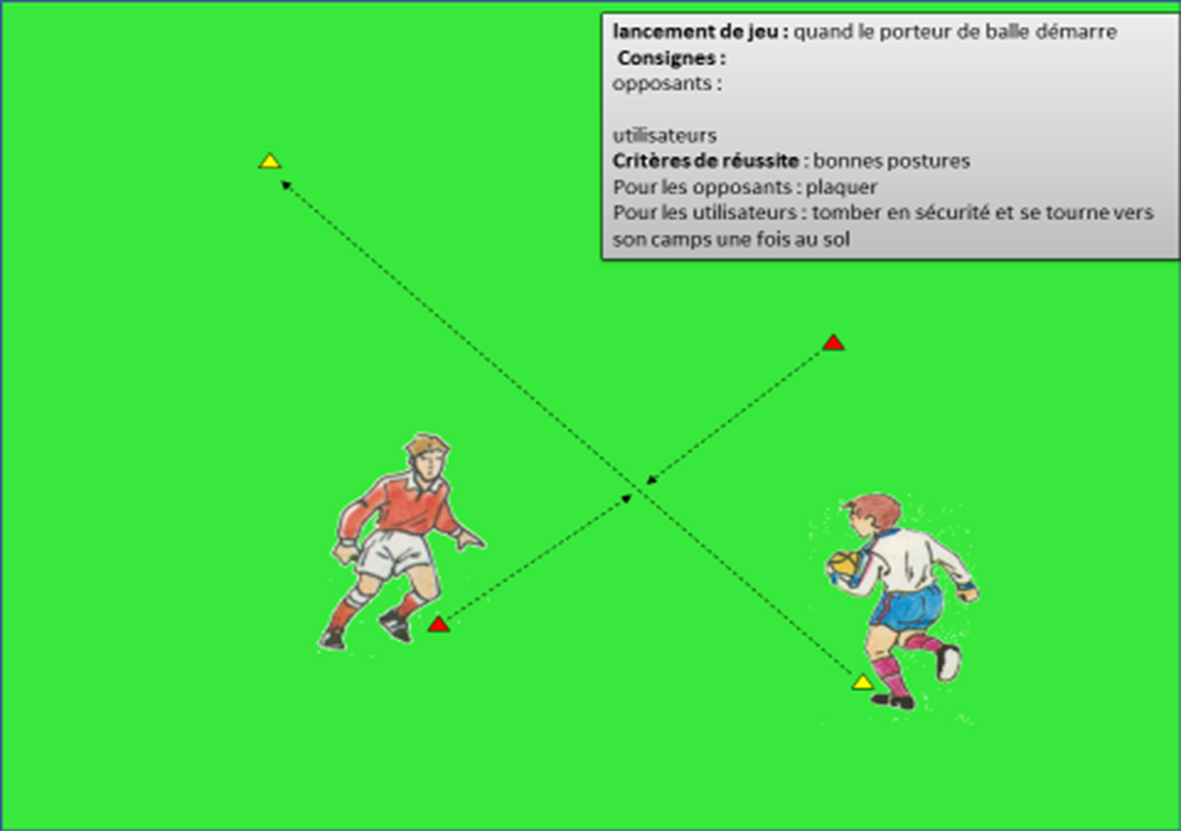 5) 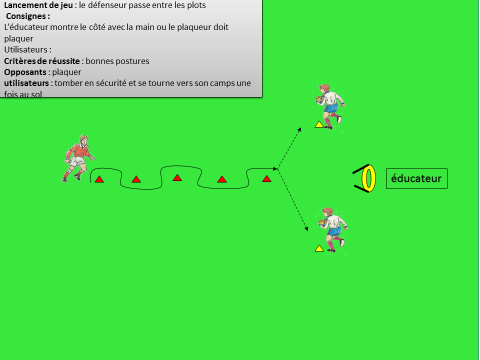 6)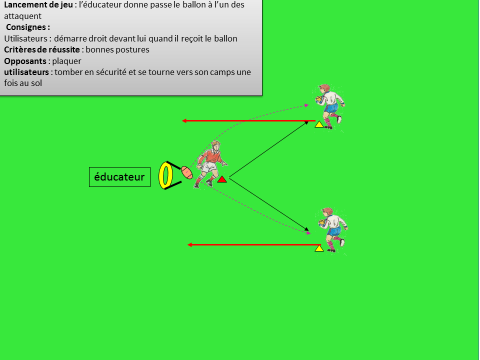 7)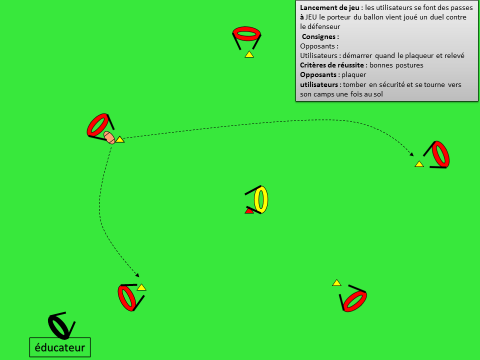 8)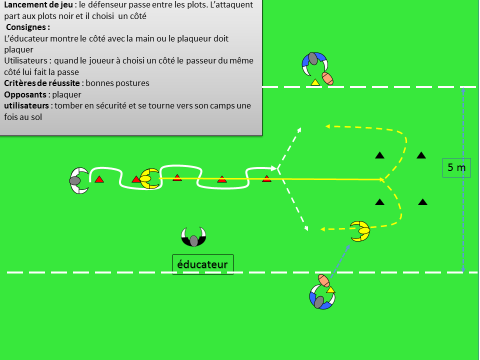 